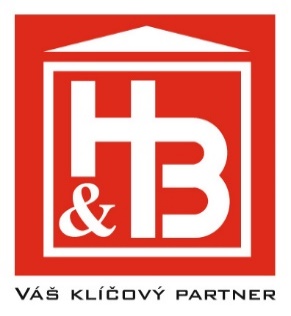 Reklamace - reklamační listReklamace - reklamační listReklamace - reklamační listReklamace - reklamační listV …........................... dne …....................V …........................... dne …....................V …........................... dne …....................V …........................... dne …....................Kontaktní údaje reklamující strany:Kontaktní údaje reklamující strany:Jméno a příjmení:Firma/IČ:Adresa:Tel.:E-mail:Č. účtu pro vrácení peněz:Reklamované zboží/práce:Reklamované zboží/práce:Datum nákupu:Datum nákupu:Číslo faktury/pokladního dokladu:Číslo faktury/pokladního dokladu:/Originál dokladu ponechat u zboží//Originál dokladu ponechat u zboží/Reklamovaná skutečnost:Reklamovaná skutečnost:Vyplňte, pokud bylo reklamováno v minulosti:Vyplňte, pokud bylo reklamováno v minulosti:Vyplňte, pokud bylo reklamováno v minulosti:Vyplňte, pokud bylo reklamováno v minulosti:Vyplňte, pokud bylo reklamováno v minulosti:Vyplňte, pokud bylo reklamováno v minulosti:Vyplňte, pokud bylo reklamováno v minulosti:Závada:Kdy:Jak řešeno:Byla provedena odborná instalace produktu (zavírače, elektronika…): ANO / NEByla provedena odborná instalace produktu (zavírače, elektronika…): ANO / NEByla provedena odborná instalace produktu (zavírače, elektronika…): ANO / NEByla provedena odborná instalace produktu (zavírače, elektronika…): ANO / NEByla provedena odborná instalace produktu (zavírače, elektronika…): ANO / NEByla provedena odborná instalace produktu (zavírače, elektronika…): ANO / NEByla provedena odborná instalace produktu (zavírače, elektronika…): ANO / NETemín montáže:Montáž prováděl:Foto instalace - do e-mailu:Způsob vyřešení reklamace – preferovaný zákazníkem::Způsob vyřešení reklamace – preferovaný zákazníkem::Způsob vyřešení reklamace – preferovaný zákazníkem::Způsob vyřešení reklamace – preferovaný zákazníkem::Způsob vyřešení reklamace – preferovaný zákazníkem::Způsob vyřešení reklamace – preferovaný zákazníkem::Způsob vyřešení reklamace – preferovaný zákazníkem::Oprava zboží:Sleva:Výměna zboží:Ostoupení od smlouvy:Ostoupení od smlouvy:Ostoupení od smlouvy:Za H&B Group s.r.o. převzal(a):Za H&B Group s.r.o. převzal(a):/H&B Group s.r.o., H&B s.r.o., LOCKSYSTEMS s.r.o., H&B Slovaia s.r.o.//H&B Group s.r.o., H&B s.r.o., LOCKSYSTEMS s.r.o., H&B Slovaia s.r.o.//H&B Group s.r.o., H&B s.r.o., LOCKSYSTEMS s.r.o., H&B Slovaia s.r.o.//H&B Group s.r.o., H&B s.r.o., LOCKSYSTEMS s.r.o., H&B Slovaia s.r.o.//H&B Group s.r.o., H&B s.r.o., LOCKSYSTEMS s.r.o., H&B Slovaia s.r.o.//H&B Group s.r.o., H&B s.r.o., LOCKSYSTEMS s.r.o., H&B Slovaia s.r.o.//H&B Group s.r.o., H&B s.r.o., LOCKSYSTEMS s.r.o., H&B Slovaia s.r.o./Vyhotoveno ve 2 výtiscích - 1x pro reklamujícího, 1x pro H&B GroupVyhotoveno ve 2 výtiscích - 1x pro reklamujícího, 1x pro H&B GroupVyhotoveno ve 2 výtiscích - 1x pro reklamujícího, 1x pro H&B GroupVyhotoveno ve 2 výtiscích - 1x pro reklamujícího, 1x pro H&B GroupVyhotoveno ve 2 výtiscích - 1x pro reklamujícího, 1x pro H&B Group